Dear Ms Parker,My name is John Davidson. I was born in St Johns Paediatric Centre in Portland, Oregon on the 25th of February 1986. I am writing to you because you may be my mother. I got your details from the adoption center.My adopted parents are Peter and Molly Davidson. I am their only child. I grew up in Portland and completed my schooling there. I am a chess player and got a scholarship to study in Chicago where I currently stay.I majored in History and I teach Chess in an institute. I have always had a liking for chess even though neither of my adopted parents play the game. I am married with two kids – a girl and a boy. My daughter Eve is 4 years old and my son Sam is 1 year old. My wife, Karen teaches kindergarten. We live in Chicago and like to travel to the countryside on weekends and holidays.I have included a picture of all of us together from a camping trip.If you are my birth mother, I will like it very much to be in touch with you. I am including my phone number and my residential and email addresses here. I will not contact you further if you do not wish to be in touch. If you would like to get in touch as much as I do please do call or write back.My Contact details:6366 Milwaukee AvenueChicago, IL 60444(773) 753 0644John.davidson@gmail.comYour Son,John Davidson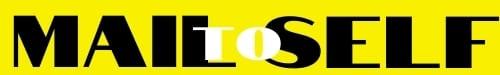 